Appendix 5 | Monitoring Guide: Gender Equality & Diversity in European TheatresObjectiveTo better understand issues related to diversity in theatres, and to be able to take appropriate action, we recommend that interested theatres set up routine monitoring of specific diversity indicators. The aim of this document is to provide guidelines for such monitoring.To be clear: Monitoring consists of collecting and recording information on a regular and stable basis to track changes over time and subsequently take informed decisions. The level of monitoring, and therefore the indicators monitored, depend on the information needed for action. StructureThis guideline document sets out two levels of indicators: a recommended level for annual monitoring, and the option for more deeper analysis, which could be conducted as part of larger research every 5 years. The two separate codebooks below are provided as supplementary material to the study on Gender Equality & Diversity in European Theatres and have been prepared to show in a very precise and detailed way what must be asked or must be done during the data collection (both for monitoring and for research purposes) Recommended collection processAn effective monitoring process is standardized and regular. This means that the method and frequency of collection should be identical (or at least very comparable) from one collection period to another. The indicators used must therefore be well-defined beforehand. All persons involved in the data collection should have the same understanding of the indicators. For example, each year of data collection should always use the same logic to label a show as a "classic play" or as a "genre play". To be regular and cost-effective, data should be collected directly by people who work in theatres and who are familiar with the theatre’s programming. This will allow them to record data that may not always appear in the programmes. We recommend that the support is online monitoring, which is cost effective as it avoids secondary data entry work. It also allows you to have data in real time.  Gender Equality and Diversity in TheatresRecommended indicatorsThe monitoring is intended to identify relevant information regarding 1/ diversity issues (such as sociodemographic characteristics), 2/ the HR working situation; 3/ individual discrimination and negative work conditions that an individual may suffer from and 4/ the organisational culture in relation to the discrimination issues. In the ‘research’ section of the tables, several variables are proposed. These will make it possible to deepen the analyses and possibly study the processes underlying the dynamics related to diversity and discrimination.The following variables can be tracked through a simple excel spreadsheet.Questionnaire to be completed once a year by Theatres Directors or HR ManagersQuestionnaire to be completed by the workers (any function)Recommended analysesIn this section we present a (non-exhaustive) number of recommended analyses. These are organized as a function of the issue or question to investigate. Several types of analyses are suggested.NB: We use here the term "Diversity sub-groups" to summarize the variables including disability, ethnic group, gender identity, trans* status, and sexual orientation. Gender Equality and Diversity in ProgrammesThe monitoring is intended to identify relevant information regarding diversity issues. These issues can be the subject of the shows (themes), but also be reflected in the people who participate. The grid is therefore trifold. A first part includes metadata related to the theatre. A second part focuses on the shows: their type, genre, themes. A third part lists the people mentioned in the programme, i.e. the members of the production team (author, director, etc.), the characters who are highlighted, but also all backstage positions.Recommended indicatorsNB: We use here the term "diversity" to summarize the variables of gender, origin, social class, age, sexual orientation, religion, health condition.Part 1: Theatre-related metadataPart 2: show-related metadataPart 3: implicated persons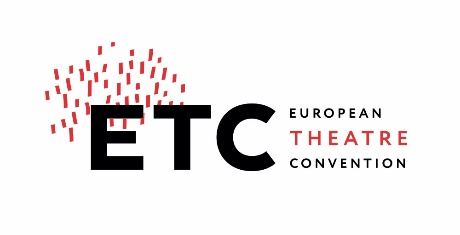 The activities of the European Theatre Convention are jointly financed by its member theatres.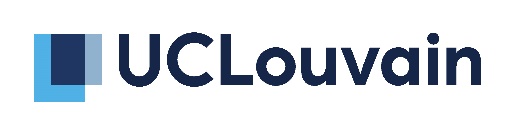 This study has been conducted in cooperation with UCLouvain (Belgium).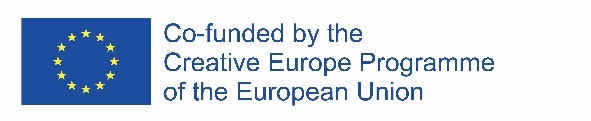 The study “Gender Equality & Diversity in European Theatres” is part of the ETC programme “ENGAGE – Empowering today’s audience through challenging theatre” and co-funded by the Creative Europe Programme of the European Union. This publication reflects the views only of the authors, and the Commission cannot be held responsible for any use which may be made of the information contained therein.Variables (monitoring)Theatre NameGender equality policy: existenceGender equality policy: reasonGender equality policy: monitoringAction for gender equality and diversity managementDiversity equality policy: other contentsVariableMonitoring (every year)Research (every 5 years)DemographicsAgeDisabilityDiplomaEthnic groupGender IdentityTransgender statusSexual orientation‘Out’ status regarding sexual orientation‘Out’ status regarding trans* identityWork issues Current contractPositionResponsibility levelDiscrimination / individual conditionsPerceived stress caused by workWage quality Professional and artistic recognition Sexual harassment (gender harassment, unwanted attention, coercion)Reprimands - genderDiscrimination awareness - genderReprimands - ethnicityDiscrimination awareness - ethnicityActor roles types - variedActor roles types - gender-stereotypedValence of reviewsSubject of reviews AwardsOrganisational cultureInstitutional global discriminationInstitutional sexist discriminationInstitutional ethnic discriminationStereotypesEssentialisationIssue/questionVariablesAnalysisExample of analysisMonitoring general diversityDemographicsFrequencies Count Ethnic groupsCount Gender IdentityCount Trans* statusCount Sexual orientationCount DisabilityActual individual inequalities DemographicsWork issues Discrimination / individual conditionsCross tabulationsChi²T-testsAnalysis of variance (ANOVA)- Positions, Contracts, Responsibility level by Diversity sub-groups- Perceived stress, wage quality and professional recognition by Diversity sub-groups- Reprimands, Discrimination awareness by Diversity sub-groups (controlled for ‘out’ status)- Actor roles types by Diversity sub-groups - Valence of reviews, subject of reviews, Awards received by Diversity sub-groupsExperienced sexism or ethnic discriminationDemographicsWork issues Institutional discrimination Organisational cultureCross tabulationsChi²T-testsAnalysis of variance (ANOVA)- Institutional global discrimination by Diversity sub-groups (controlled for Work issues)- Sexual harassment (gender harassment, unwanted attention, coercion) by gender, sexual orientation and transgender status (controlled for ‘out’ status)- Institutional sexist discrimination n gender, sexual orientation and transgender status (controlled for outness)- Institutional ethnic discrimination by Ethnic groupDiversity cultureOrganisational culture StereotypesGender equality policy (existence, monitoring)Action for gender equality and diversity managementDiversity equality policy: other contentsDistributionMeansLevel of institutional global discriminationLevel of sexual harassment (gender harassment, unwanted attention, coercion)Level of Essentialisation Level of ‘out’ status regarding trans-identityLevel of ‘out’ status regarding sexual orientationLevelMonitoring indicatorsOptional indicatorsLocationCountryGender equality indexLocationCity type (capital, regional/provincial capital, secondary town)Cultural offer (number of theatres in the city, etc.)TheatreTheatreVolume of activities (number of shows per year)Opening date of the theatreTheatreTheater type (public, private, association...)Volume of stable staff (% of staff with stable contracts) Diversity of stable staffTheatreTheater direction: diversity of directors and administratorsType of staff contracts TheatreDiversity policy (yes/no)Details of the diversity policy (date, type of policy...)LevelMonitoring indicatorsOptional indicatorsShowCode number (or title)New work (this show is/ is not a new work) ShowType of show (play, opera, music, dance, humour, youth, performance, digital, other)Date of creation (or categories: classical, modern classical (before 2000), contemporary (after 2000/)Decision makersNumber and diversity of authorsProfessional experience of decision makersDecision makersNumber and diversity of directorsAge of decision makersStories toldThemes (categories)Stories toldDiversity discussed (explicitly and directly – first theme, explicitly but secondary theme, implicitly, not discussed)Stories toldType of diversity discussed (gender, origin, social class, age, sexual orientation, religion, health condition, other)Stories toldType of topic enunciation (neutral, negative, positive)LevelMonitoring indicatorsOptional indicatorsShowCode number Sociodemographic (diversity) dataCode number (or name?)Sociodemographic (diversity) dataGender (Man, woman, Non-binary or fluid, Trans*, unknown,Other)Sociodemographic (diversity) dataAge (year of birth)Professional experienceSociodemographic (diversity) dataPerception of origin (Perceived as white/Caucasian, Perceived as Black, Perceived as Arab, Perceived as Asian, Perceived as Latino-American, Perceived as Roma, Other, Unknown)Sociodemographic (diversity) dataSexual orientation (Heterosexual, Homosexual, Bisexual, Asexual, Pansexual, Other, Unknown)Sociodemographic (diversity) dataSocial stratus (Working class, Middle class, Upper middle class, Upper class, Other, Unknown)Sociodemographic (diversity) datahealth condition (Neutral, Mental disability, Physical disability, Disease, Disorder (dyslexia), other, Unknown)Sociodemographic (diversity) dataReligion (Christianity, Islam, Judaism, Buddhism, Hinduism, Traditional religions, Other, Unknown)Function- Writing/ composition/choreography- Stage direction/ scenography- Interpretation/ play/ dance/ music/ acrobatics- Production- Casting- Physical training/ physiotherapy- Coaching/ rehearsal/ preparation- Puppet construction/ equipment/ machine animation- Documentation/ research- Advice/ consultancy- Illustration/ video animation/ artistic collaboration- Translation/ sign language/ interpreter- Pedagogy- Set- Sound, image, light- Make-up/hairdressing- Prompter- Guide- Other- unknownFor performers: * character interpreted (first role, secondary role, figuration, other)* match between character/interpreter (Identical characteristics, At least one dissonant characteristic, Unknown)Dissonant characteristic(s): Gender, Origin, Social class, Age,Sexual orientation, Religion, Health condition…